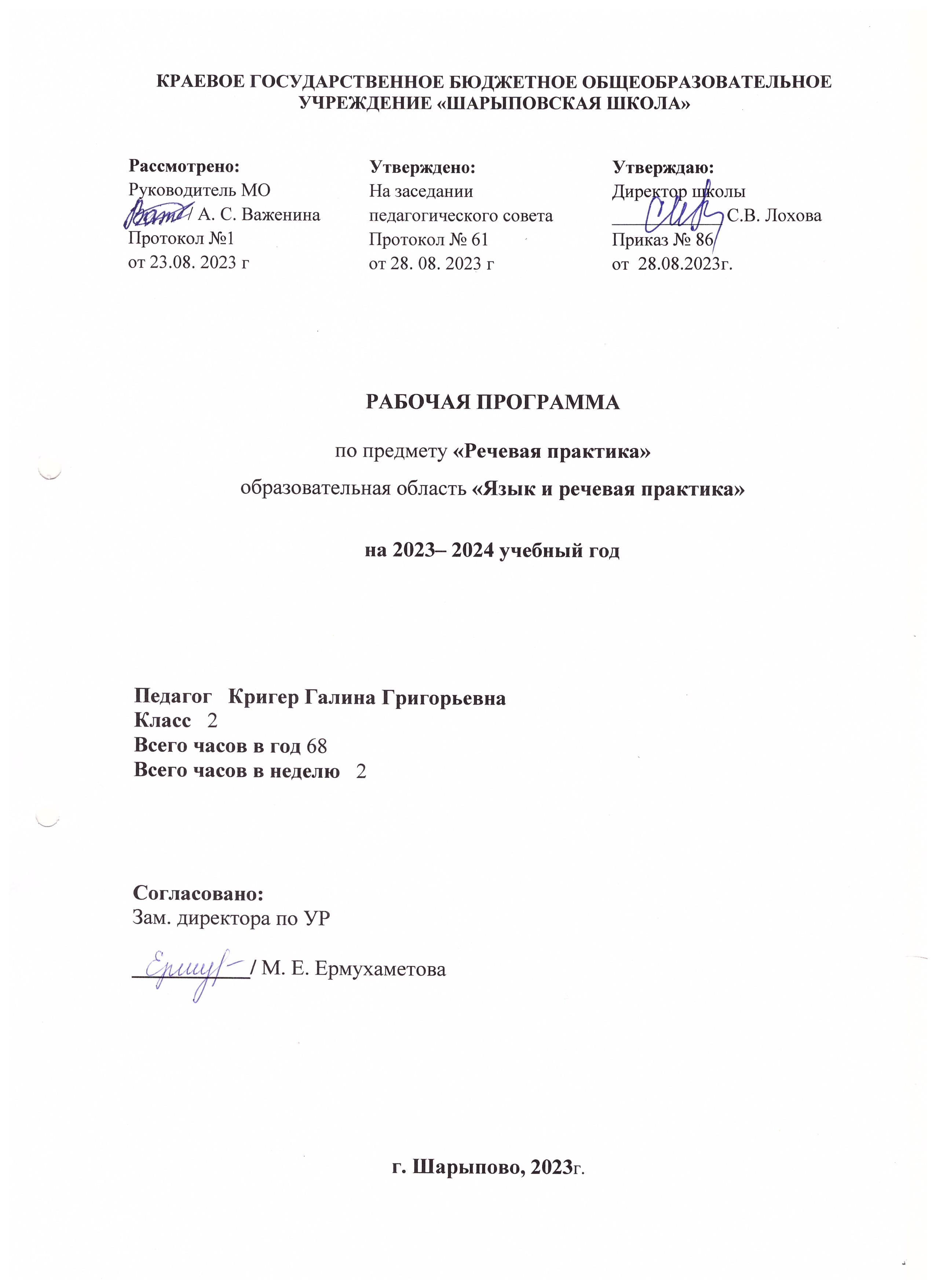 Пояснительная записка       Рабочая программа по предмету «Речевая практика» для 2 класса   разработана на основе адаптированной основной общеобразовательной программы школы, утверждённой приказом № 86 от 28.08.2023г.Рабочая программа ориентирована на учебник:ПЛАНИРУЕМЫЕ ОБРАЗОВАТЕЛЬНЫЕ РЕЗУЛЬТАТЫ ОСВОЕНИЯ ПРЕДМЕТА (КУРСА) (ФГОС)Содержание учебного предмета (курса)Межпредметные связи по речевой практике опираются на такие учебные предметы как: чтение – чтение художественных произведений, чтение по ролям, инсценировка сказок; мир природы и человека – беседы о окружающем мире, музыку – аудиальное прослушивание литературных произведений;  изобразительное искусство – выполнение зарисовок по тексту произведения.Формы организации учебных занятий: урок усвоения новых знаний; урок комплексного применения знаний и умений; урок актуализации знаний и умений; урок систематизации и обобщения знаний; урок контроля знаний и умений; комбинированный урок; урок коррекции знаний, умений и навыков.Виды учебной деятельности: дидактическая игра, участвуют во фронтальной работе, устных опросах; работают индивидуально; слушают, читают, объясняют, наблюдают, отвечают, проверяют, комментируют, оценивают, дополняют; действуют по образцу; планируют деятельность; применяют полученные знания и умения в конкретной ситуации. Порядковый номер учебника в Федеральном перечнеАвтор/Авторский коллективНазвание учебникаКлассИздатель учебникаНормативный документ2.1.1.2.3.2.Комарова С.В.Устная речь2«Просве-щение»Федеральный перечень учебников, утверждённый приказом  Министерством образования и науки РФ от 31.03.2014г. № 253Личностные осознание себя как ученика, формирование интереса (мотивации) к учению, как одноклассника, друга;формирование положительного отношения к мнению учителя, сверстников; развитие способности оценивать результаты своей деятельности с помощью педагога и самостоятельно;развитие навыков сотрудничества со взрослыми и сверстниками в процессе выполнения задания, поручения;формирование элементарных эстетических потребностей, ценностей и чувств путем наблюдения за природой родного края;формирование первоначальных представлений о базовых ценностях:  «добро», «терпение», «природа», «родной край», «семья»;формирование первоначальных знаний о безопасности и здоровом образе жизни, элементарных гигиенически навыков (охранительные режимные моменты (пальчиковая гимнастика, гимнастика для глаз, физминутка).МетапредметныеРегулятивные БУД: входить и выходить из учебного помещения со звонком;ориентироваться в пространстве класса;пользоваться учебной мебелью;адекватно использовать ритуалы школьного поведения (поднимать руку, вставать и выходить из-за парты и т.д.);работать с учебными принадлежностями (учебник, плакаты, природный материал, дневник наблюдения за погодой и др.) и организовывать рабочее место под руководством учителя;принимать цели и произвольно включаться в деятельность, следовать предложенному плану и работать в общем темпе с помощью учителя;участвовать в деятельности, контролировать и оценивать свои действия и действия одноклассников с помощью учителя.МетапредметныеПознавательные БУД:выделять существенные, общие и отличительные свойства предметов;устанавливать видо - родовые отношения предметов;уметь слушать и отвечать на простые вопросы учителя;делать простейшие обобщения, сравнивать, классифицировать на наглядном, электронном  материале.МетапредметныеКоммуникативные БУД:вступать в контакт и работать в коллективе (учитель – ученик, ученик – ученик, ученик – класс, учитель - класс);отвечать на вопросы учителя, товарищей по классу;использовать принятые ритуалы социального взаимодействия с одноклассниками и учителем;соблюдать простейшие нормы речевого этикета: здороваться, прощаться, благодарить;слушать и понимать инструкцию к учебному заданию в разных видах деятельности на уроке Мир природы и человека;доброжелательно относиться,  взаимодействовать с людьми.. ПредметныеМинимальный уровень:формулировка просьб и желаний с использованием этикетных слов и выражений;участие в ролевых играх в соответствии с речевыми возможностями;восприятие на слух сказок и рассказов; ответы на вопросы учителя по их содержанию с опорой на иллюстративный материал;выразительное произнесение чистоговорок, коротких стихотворений с опорой на образец чтения учителя;участие в беседах на темы, близкие личному опыту ребенка;ответы на вопросы учителя по содержанию прослушанных и/или просмотренных радио- и телепередач.Достаточный уровень:понимание содержания небольших по объему сказок, рассказов и стихотворений; ответы на вопросы;понимание содержания детских радио- и телепередач, ответы на вопросы учителя;выбор правильных средств интонации с опорой на образец речи учителя и анализ речевой ситуации;активное участие в диалогах по темам речевых ситуаций;высказывание своих просьб и желаний; выполнение речевых действий (приветствия, прощания, извинения и т. п.), используя соответствующие этикетные слова и выражения;участие в коллективном составлении рассказа или сказки по темам речевых ситуаций;составление рассказов с опорой на картинный или картинно-символический план.№п/пНазвание раздела (блока)Количество часов на изучение раздела (блока)Из них количество часов, отведенных на практическую часть и контрольИз них количество часов, отведенных на практическую часть и контрольИз них количество часов, отведенных на практическую часть и контрольИз них количество часов, отведенных на практическую часть и контроль№п/пНазвание раздела (блока)Количество часов на изучение раздела (блока)          экскурсиятестированиеинсценировкаделовая игра1Школьная жизнь82112Игры и игрушки 523Играем в сказку 744Я дома 41125Мои товарищи в школе  4126Готовим новогодний праздник  47Зимняя прогулка 418Мойдодыр 1219Я за порогом дома 1111310Мир природы 922